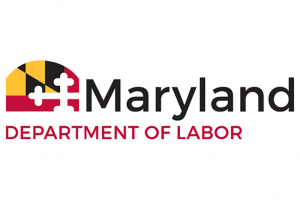                                                 DIVISION OF LABOR AND INDUSTRY                                                               Office of the Commissioner                                                               1100 North Eutaw Street, room 600                                                               Baltimore, Maryland 21201AMUSEMENT RIDE SAFETY ADVISORY BOARD MeetingTuesday, November 10, 202011:00 a.m.Great Frederick Fair 797 E. Patrick | Building 9Frederick, Maryland 21701And (Virtual meeting)AGENDA1. Meeting Called to Order – Glenn Fishack, Sr. 2. Roll Call 3. Approval of the minutes from the Monday, October 26, 2020 boardmeeting4. Program Update – Jim Harper5. Regulations- Jim Harper and Mischelle Van Reusel6. Other Business7. Adjournment